АДМИНИСТРАЦИЯ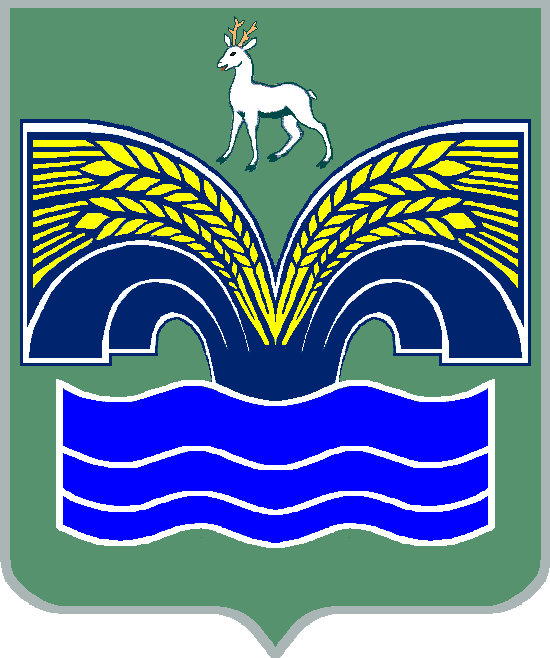 МУНИЦИПАЛЬНОГО РАЙОНА КРАСНОЯРСКИЙСАМАРСКОЙ ОБЛАСТИПОСТАНОВЛЕНИЕот ________________№ ______О внесении изменений в постановление администрации муниципального района Красноярский Самарской области от 24.12.2018 № 378 «Об утверждении муниципальной программы  «Развитие муниципальной службы в муниципальном районе  Красноярский Самарской области на 2019-2021 годы»	В целях повышения квалификации муниципальных служащих муниципального района  Красноярский Самарской области по программам обучения, направленным на повышение эффективности работы и оптимизации деятельности органа местного самоуправления, на основании пункта 3 части 4 статьи 36 Федерального закона от 06.10.2003 № 131-ФЗ «Об общих принципах организации местного самоуправления в Российской Федерации», пункта 9 статьи 44 Устава муниципального района Красноярский Самарской области, принятого решением Собрания представителей муниципального района Красноярский Самарской области от 14.05.2015 №20-СП,  Администрация муниципального района Красноярский Самарской области ПОСТАНОВЛЯЕТ:	1.Внести в постановление администрации муниципального района Красноярский Самарской области от 24.12.2018 № 378 «Об утверждении муниципальной программы «Развитие муниципальной службы в муниципальном районе  Красноярский Самарской области на 2019-2021 годы» (далее – постановление) следующие изменения:1) пункт 4 постановления изложить в следующей редакции:«4. Контроль за выполнением настоящего постановления возложить на руководителя правового управления администрации муниципального района Красноярский Самарской области Н.А.Держаева.»;2) внести в муниципальную программу «Развитие муниципальной службы в муниципальном районе Красноярский Самарской области                       на 2019 – 2021 годы» (далее – Программа), утвержденную постановлением, следующие изменения:в Паспорте Программы:раздел «Объемы и источники финансирования» изложить в следующей редакции:«- объем финансирования мероприятий Программы осуществляется за счет средств бюджета муниципального района Красноярский Самарской области и составляет 517,3 тыс. рублей, в том числе:в 2019 году – 245,1 тыс. рублей;в 2020 году – 136,1  тыс. рублей;в 2021 году – 136,1  тыс. рублей»;в Программе:раздел 4 «Материальное и финансовое обеспечение Программы» изложить в следующей редакции:«Программа реализуется за счет средств бюджета муниципального района Красноярский Самарской области в размере 517,3 тыс. рублей, в том числе:в 2019 году – 245,1 тыс. рублей;в 2020 году – 136,1  тыс. рублей;в 2021 году – 136,1  тыс. рублей.Объемы финансирования мероприятий Программы определены в соответствии с нормативами стоимости обучения по программам повышения квалификации, установленными постановлением Правительства Российской Федерации от 15.01.2014  № 26 «Об определении стоимости образовательных услуг в области дополнительного профессионального образования федеральных государственных гражданских служащих и размера ежегодных отчислений на его научно-методическое, учебно-методическое и информационно-аналитическое обеспечение», с учетом прогнозного коэффициента инфляции 1,06 (стоимость 1 человеко-часа 179,9 рублей) и потребности участия каждого муниципального служащего в мероприятиях по дополнительному профессиональному обучению не реже одного раза в три года.»;пункт 8 раздела 5 «Перечень показателей (индикаторов), характеризующие ежегодный ход и итоги реализации Программы» изложить в следующей редакции:«»;приложение 1 к Программе «Перечень мероприятий Программы и финансовые ресурсы на их реализацию» изложить согласно приложению  к настоящему постановлению. 2. Контроль за выполнением настоящего постановления возложить на руководителя правового управления администрации муниципального района Красноярский Самарской области Н.А.Держаева.3. Опубликовать настоящее постановление в газете «Красноярский вестник».4. Настоящее постановление вступает в силу со дня его официального опубликования.Глава района                                                                                  М.В.БелоусовМорозова 21954                                                                                                                            «ПРИЛОЖЕНИЕ 1                                                                                                                              к муниципальной программе                                                                                                                            «Развитие муниципальной службы                                                                                                                           в муниципальном районе                                                                                                                        Красноярский Самарской области                                                                                                                              на 2019 - 2021 годы»  Перечень мероприятий  Программы и финансовые ресурсы на их реализацию».Задача 3. Организация дополнительного профессионального образования муниципальных служащихЗадача 3. Организация дополнительного профессионального образования муниципальных служащихЗадача 3. Организация дополнительного профессионального образования муниципальных служащихЗадача 3. Организация дополнительного профессионального образования муниципальных служащихЗадача 3. Организация дополнительного профессионального образования муниципальных служащихЗадача 3. Организация дополнительного профессионального образования муниципальных служащихЗадача 3. Организация дополнительного профессионального образования муниципальных служащих8.Организация обучения муниципальных служащих по программам повышения квалификации, в том числе обучение лиц, включенных в кадровый резервКоличество  муниципальных  служащих (лиц, включенных в кадровый резерв), прошедших  повышение  квалификациичеловек462121ПРИЛОЖЕНИЕк постановлению администрации муниципального районаКрасноярский Самарской области от ___________ № _____НаименованиеНаименованиеГлавный распорядитель бюджетных средств (исполнитель)Сроки реализацииСроки реализацииСроки реализацииФинансовые ресурсы, тыс. руб.Финансовые ресурсы, тыс. руб.Финансовые ресурсы, тыс. руб.Финансовые ресурсы, тыс. руб.Финансовые ресурсы, тыс. руб.Финансовые ресурсы, тыс. руб.ИТОГОНаименованиеНаименованиеГлавный распорядитель бюджетных средств (исполнитель)Сроки реализацииСроки реализацииСроки реализации2019 год2019 год2020 год2020 год2021 год2021 годИТОГОЦель: повышение эффективности и результативности муниципальной службы в муниципальном   районе Красноярский Самарской областиЦель: повышение эффективности и результативности муниципальной службы в муниципальном   районе Красноярский Самарской областиЦель: повышение эффективности и результативности муниципальной службы в муниципальном   районе Красноярский Самарской областиЦель: повышение эффективности и результативности муниципальной службы в муниципальном   районе Красноярский Самарской областиЦель: повышение эффективности и результативности муниципальной службы в муниципальном   районе Красноярский Самарской областиЦель: повышение эффективности и результативности муниципальной службы в муниципальном   районе Красноярский Самарской областиЦель: повышение эффективности и результативности муниципальной службы в муниципальном   районе Красноярский Самарской областиЦель: повышение эффективности и результативности муниципальной службы в муниципальном   районе Красноярский Самарской областиЦель: повышение эффективности и результативности муниципальной службы в муниципальном   районе Красноярский Самарской областиЦель: повышение эффективности и результативности муниципальной службы в муниципальном   районе Красноярский Самарской областиЦель: повышение эффективности и результативности муниципальной службы в муниципальном   районе Красноярский Самарской областиЦель: повышение эффективности и результативности муниципальной службы в муниципальном   районе Красноярский Самарской областиЦель: повышение эффективности и результативности муниципальной службы в муниципальном   районе Красноярский Самарской областиЗадача 1.Создание условий для оптимального организационно – правового, методологического обеспечения муниципальной службыЗадача 1.Создание условий для оптимального организационно – правового, методологического обеспечения муниципальной службыЗадача 1.Создание условий для оптимального организационно – правового, методологического обеспечения муниципальной службыЗадача 1.Создание условий для оптимального организационно – правового, методологического обеспечения муниципальной службыЗадача 1.Создание условий для оптимального организационно – правового, методологического обеспечения муниципальной службыЗадача 1.Создание условий для оптимального организационно – правового, методологического обеспечения муниципальной службыЗадача 1.Создание условий для оптимального организационно – правового, методологического обеспечения муниципальной службыЗадача 1.Создание условий для оптимального организационно – правового, методологического обеспечения муниципальной службыЗадача 1.Создание условий для оптимального организационно – правового, методологического обеспечения муниципальной службыЗадача 1.Создание условий для оптимального организационно – правового, методологического обеспечения муниципальной службыЗадача 1.Создание условий для оптимального организационно – правового, методологического обеспечения муниципальной службыЗадача 1.Создание условий для оптимального организационно – правового, методологического обеспечения муниципальной службыЗадача 1.Создание условий для оптимального организационно – правового, методологического обеспечения муниципальной службы1.1. Организация консультативной и разъяснительной работы  с муниципальными служащими по нормативным правовым актам, регулирующим вопросы муниципальной службыПравовое управление Администрации муниципального района КрасноярскийСамарской областиПравовое управление Администрации муниципального района КрасноярскийСамарской областиПравовое управление Администрации муниципального района КрасноярскийСамарской области  2019 – 2021годы  2019 – 2021годыВ рамках текущей деятельностиВ рамках текущей деятельностиВ рамках текущей деятельностиВ рамках текущей деятельностиВ рамках текущей деятельностиВ рамках текущей деятельностиВ рамках текущей деятельностиВ течение 2016 - 2018 годовВ рамках текущей деятельности, финансирование не требуется1.2. Размещение в средствах массовой информации  сведений, размещение которых предусмотрено действующим законодательством о муниципальной службеОбщий отдел правового управления Администрации муниципального района КрасноярскийСамарской области,отраслевые (функциональные) органы Администрации муниципального района КрасноярскийСамарской областиОбщий отдел правового управления Администрации муниципального района КрасноярскийСамарской области,отраслевые (функциональные) органы Администрации муниципального района КрасноярскийСамарской областиОбщий отдел правового управления Администрации муниципального района КрасноярскийСамарской области,отраслевые (функциональные) органы Администрации муниципального района КрасноярскийСамарской области  2019 – 2021годы  2019 – 2021годыВ рамках текущей деятельностиВ рамках текущей деятельностиВ рамках текущей деятельностиВ рамках текущей деятельностиВ рамках текущей деятельностиВ рамках текущей деятельностиВ рамках текущей деятельностиЗадача 2. Формирование квалифицированного кадрового состава муниципальной службыЗадача 2. Формирование квалифицированного кадрового состава муниципальной службыЗадача 2. Формирование квалифицированного кадрового состава муниципальной службыЗадача 2. Формирование квалифицированного кадрового состава муниципальной службыЗадача 2. Формирование квалифицированного кадрового состава муниципальной службыЗадача 2. Формирование квалифицированного кадрового состава муниципальной службыЗадача 2. Формирование квалифицированного кадрового состава муниципальной службыЗадача 2. Формирование квалифицированного кадрового состава муниципальной службыЗадача 2. Формирование квалифицированного кадрового состава муниципальной службыЗадача 2. Формирование квалифицированного кадрового состава муниципальной службыЗадача 2. Формирование квалифицированного кадрового состава муниципальной службыЗадача 2. Формирование квалифицированного кадрового состава муниципальной службыЗадача 2. Формирование квалифицированного кадрового состава муниципальной службы-2.1. Мониторинг состояния кадрового состава органов местного самоуправления2.1. Мониторинг состояния кадрового состава органов местного самоуправленияОбщий отдел правового управления Администрации муниципального района КрасноярскийСамарской областиОбщий отдел правового управления Администрации муниципального района КрасноярскийСамарской областиОбщий отдел правового управления Администрации муниципального района КрасноярскийСамарской области  2019 – 2021годыВ рамках текущей деятельностиВ рамках текущей деятельностиВ рамках текущей деятельностиВ рамках текущей деятельностиВ рамках текущей деятельностиВ рамках текущей деятельностиВ рамках текущей деятельности2.2. Обеспечение формирования и использования кадрового резерва на муниципальной службе 2.2. Обеспечение формирования и использования кадрового резерва на муниципальной службе Общий отдел правового управления Администрации муниципального района КрасноярскийСамарской области;отраслевые (функциональные) органы Администрации муниципального района КрасноярскийСамарской областиОбщий отдел правового управления Администрации муниципального района КрасноярскийСамарской области;отраслевые (функциональные) органы Администрации муниципального района КрасноярскийСамарской областиОбщий отдел правового управления Администрации муниципального района КрасноярскийСамарской области;отраслевые (функциональные) органы Администрации муниципального района КрасноярскийСамарской области  2019 – 2021годыВ рамках текущей деятельностиВ рамках текущей деятельностиВ рамках текущей деятельностиВ рамках текущей деятельностиВ рамках текущей деятельностиВ рамках текущей деятельностиВ рамках текущей деятельности2.3. Проведение аттестации и квалификационного экзамена муниципальных служащих в сроки, установленные действующим законодательством2.3. Проведение аттестации и квалификационного экзамена муниципальных служащих в сроки, установленные действующим законодательствомОбщий отдел правового управления Администрации муниципального района КрасноярскийСамарской области;отраслевые (функциональные) органы Администрации муниципального района КрасноярскийСамарской областиОбщий отдел правового управления Администрации муниципального района КрасноярскийСамарской области;отраслевые (функциональные) органы Администрации муниципального района КрасноярскийСамарской областиОбщий отдел правового управления Администрации муниципального района КрасноярскийСамарской области;отраслевые (функциональные) органы Администрации муниципального района КрасноярскийСамарской области  2019 – 2021годыВ рамках текущей деятельностиВ рамках текущей деятельностиВ рамках текущей деятельностиВ рамках текущей деятельностиВ рамках текущей деятельностиВ рамках текущей деятельностиВ рамках текущей деятельности2.4. Обеспечение участия муниципальных служащих в мероприятиях по оценке компетенций и профессионального развития2.4. Обеспечение участия муниципальных служащих в мероприятиях по оценке компетенций и профессионального развитияОбщий отдел правового управления Администрации муниципального района КрасноярскийСамарской области;отраслевые (функциональные) органы Администрации муниципального района КрасноярскийСамарской областиОбщий отдел правового управления Администрации муниципального района КрасноярскийСамарской области;отраслевые (функциональные) органы Администрации муниципального района КрасноярскийСамарской областиОбщий отдел правового управления Администрации муниципального района КрасноярскийСамарской области;отраслевые (функциональные) органы Администрации муниципального района КрасноярскийСамарской области  2019 – 2021годыВ рамках реализации государственной программы Самарской области «Развитие муниципальной службы в Самарской области на 2016 – 2020 годы»В рамках реализации государственной программы Самарской области «Развитие муниципальной службы в Самарской области на 2016 – 2020 годы»В рамках реализации государственной программы Самарской области «Развитие муниципальной службы в Самарской области на 2016 – 2020 годы»В рамках реализации государственной программы Самарской области «Развитие муниципальной службы в Самарской области на 2016 – 2020 годы»В рамках реализации государственной программы Самарской области «Развитие муниципальной службы в Самарской области на 2016 – 2020 годы»В рамках реализации государственной программы Самарской области «Развитие муниципальной службы в Самарской области на 2016 – 2020 годы»В рамках реализации государственной программы Самарской области «Развитие муниципальной службы в Самарской области на 2016 – 2020 годы»2.5. Проведение первого этапа профессионального конкурса «Лучший специалист местного самоуправления в Самарской области» в муниципальном районе Красноярский Самарской области»2.5. Проведение первого этапа профессионального конкурса «Лучший специалист местного самоуправления в Самарской области» в муниципальном районе Красноярский Самарской области»Общий отдел правового управления Администрации муниципального района КрасноярскийСамарской областиОбщий отдел правового управления Администрации муниципального района КрасноярскийСамарской областиОбщий отдел правового управления Администрации муниципального района КрасноярскийСамарской области  2019 – 2021годыВ рамках текущей деятельностиВ рамках текущей деятельностиВ рамках текущей деятельностиВ рамках текущей деятельностиВ рамках текущей деятельностиВ рамках текущей деятельностиВ рамках текущей деятельностиЗадача 3. Организация дополнительного профессионального образования муниципальных служащихЗадача 3. Организация дополнительного профессионального образования муниципальных служащихЗадача 3. Организация дополнительного профессионального образования муниципальных служащихЗадача 3. Организация дополнительного профессионального образования муниципальных служащихЗадача 3. Организация дополнительного профессионального образования муниципальных служащихЗадача 3. Организация дополнительного профессионального образования муниципальных служащихЗадача 3. Организация дополнительного профессионального образования муниципальных служащихЗадача 3. Организация дополнительного профессионального образования муниципальных служащихЗадача 3. Организация дополнительного профессионального образования муниципальных служащихЗадача 3. Организация дополнительного профессионального образования муниципальных служащихЗадача 3. Организация дополнительного профессионального образования муниципальных служащихЗадача 3. Организация дополнительного профессионального образования муниципальных служащихЗадача 3. Организация дополнительного профессионального образования муниципальных служащих3.1. Формирование потребности в повышении квалификации муниципальных служащих3.1. Формирование потребности в повышении квалификации муниципальных служащихОбщий отдел правового управления Администрации муниципального района КрасноярскийОбщий отдел правового управления Администрации муниципального района КрасноярскийОбщий отдел правового управления Администрации муниципального района Красноярский   2019 – 2021годыВ рамках текущей деятельностиВ рамках текущей деятельностиВ рамках текущей деятельностиВ рамках текущей деятельностиВ рамках текущей деятельностиВ рамках текущей деятельностиВ рамках текущей деятельности3.2. Организация обучения муниципальных служащих по программам повышения квалификации (в том числе обучение лиц, включенных в кадровый резерв) 3.2. Организация обучения муниципальных служащих по программам повышения квалификации (в том числе обучение лиц, включенных в кадровый резерв) Администрация муниципального района КрасноярскийСамарской областиАдминистрация муниципального района КрасноярскийСамарской областиАдминистрация муниципального района КрасноярскийСамарской области  2019 – 2021годы52,6103,6103,6103,6103,6259,8259,83.2. Организация обучения муниципальных служащих по программам повышения квалификации (в том числе обучение лиц, включенных в кадровый резерв) 3.2. Организация обучения муниципальных служащих по программам повышения квалификации (в том числе обучение лиц, включенных в кадровый резерв)   Финансовое управление администрации муниципального района Красноярский Самарской области   Финансовое управление администрации муниципального района Красноярский Самарской области   Финансовое управление администрации муниципального района Красноярский Самарской области   2019 – 2021годы13,0013,0013,0013,0013,0039,0039,003.2. Организация обучения муниципальных служащих по программам повышения квалификации (в том числе обучение лиц, включенных в кадровый резерв) 3.2. Организация обучения муниципальных служащих по программам повышения квалификации (в том числе обучение лиц, включенных в кадровый резерв) Комитет по управлению муниципальной собственностью  администрации муниципального района Красноярский Самарской областиКомитет по управлению муниципальной собственностью  администрации муниципального района Красноярский Самарской областиКомитет по управлению муниципальной собственностью  администрации муниципального района Красноярский Самарской области13,0013,0013,0013,0013,0039,0039,00МКУ-управление строительства и ЖКХ администрации муниципального района Красноярский Самарской областиМКУ-управление строительства и ЖКХ администрации муниципального района Красноярский Самарской областиМКУ-управление строительства и ЖКХ администрации муниципального района Красноярский Самарской области6,506,506,506,506,5019,519,5МКУ-Управление сельского хозяйства администрации муниципального района Красноярский Самарской областиМКУ-Управление сельского хозяйства администрации муниципального района Красноярский Самарской областиМКУ-Управление сельского хозяйства администрации муниципального района Красноярский Самарской областиВ рамках текущей деятельностиВ рамках текущей деятельностиВ рамках текущей деятельностиВ рамках текущей деятельностиВ рамках текущей деятельностиВ рамках текущей деятельностиВ рамках текущей деятельности3.3.Организация повышения квалификации муниципальных служащих на семинарах по программам обучения, направленным на повышение эффективности работы муниципальных служащих и оптимизации деятельности органа местного самоуправления3.3.Организация повышения квалификации муниципальных служащих на семинарах по программам обучения, направленным на повышение эффективности работы муниципальных служащих и оптимизации деятельности органа местного самоуправленияАдминистрация муниципального района Красноярский Самарской областиАдминистрация муниципального района Красноярский Самарской областиАдминистрация муниципального района Красноярский Самарской области2019 – 2021годы160,00000160160Итого по задаче 3Итого по задаче 3245,1136,1136,1136,1136,1517,3517,3